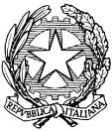 Tribunale di BeneventoSettore Civile – Esecuzioni MobiliariOggetto: Istanza Certificato Esecuzioni Mobiliari – Persone FisicheIl/La Sottoscritto/a  __________________________________________nato/a a ______________________ il______________________ e residente in _________________________CF_________________________CHIEDEIl rilascio di n._________________ certificat___ attestante/i che a suo carico non risultano pendenti procedure esecutive mobiliari, per uso______________________________________________________Benevento, lì __________________Il Richiedente__________________________________Occorrente:N.1 Marca da bollo di € 16,00 per la domandaN.1 Marca da bollo di € 16,00 per ogni certificatoN.1 Marca Diritti di € 3,68 per ogni certificatoN.B. Allegare fotocopia del documento di riconoscimento.